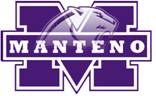 Welcome to !We hope that these next few pages will help you begin to understand what it takes to graduate from Manteno High School as well as what extracurricular activities you can join to help make a positive impact within the school and community.    Talk about your classes with your parent/guardian and share this information with them.  Together we can all help you make the best choices for your current success and future goals.  Good luck!MHS Class of 2021 Counselors        Last names A-L     Mrs. Nicole Saunoris         815.928.7106 							nsaunoris@panthernation.netLast names M-ZMr. Mellin815.928.7105pmellin@panthernation.netWhat can I do in my spare time?Manteno High School offers many opportunities for students to develop and expand their interests, talents, service to the school and community and active participation in school life. INTERSCHOLASTIC SPORTSFALL 						WINTER 				SPRINGBoys Golf 					Boys Basketball 			Boys TrackFootball 					Girls Basketball				Girls TrackBoys Soccer 					Cheerleading 				SoftballGirls Volleyball 					Wrestling 				Girls SoccerCross Country					Special Olympics BBALL Skills		BaseballCheerleading										Bass Fishing											Special Olympics Track and FieldAll students must have a current physical before trying out for a sport. Any questions relating to interscholastic sports should be directed to the athletic director, Mr. Kyle Flanigan (815-928-7104). More information can be found at http://www.ihigh.com/mantenoathletics/CLUBS/ORGANIZATIONSInteract Club:   The Manteno High School Interact Club, chartered in 2013, is a community service organization in which students work closely with the Manteno Rotary Club. The purpose of Interact is to provide opportunity for young people to work together in a world fellowship dedicated to service and international understanding. It provides students with the ability to do volunteer work for those in need in a variety of settings. Interact also works with the Manteno Rotary which provides an opportunity for student to study abroad as being a part of the foreign exchange student program. Last year a member of the Interact Club study over in Norway for the year.  There is a small fee to participate in this club and members attend monthly meetings where the planning of the activities takes place. Past activities have been Oktoberfest clean-up, float in parade “It’s Our Time”, Bridging the “GAP” program, Polio penny wars, can food drive, collection of items for Harbor House a Domestic Violence Shelter, Painting of the Panther Walk, Football Concessions, Rotary Golf Outing, Racking Leaves, Food Booth at Good Shepard Manor, Cards for troops, RYLA, Cat shelter food drive, Red Cross Blood Drive, Sleepy Hallow at Perry Farm, Christmas Caroling at Manteno Veterans Home and more…..Each year the club volunteers for around 20-30 projects throughout the school for the community and county.  In the spring an inauguration dinner will be held for members that have completed 60% of the projects. Those individuals will be inducted into an elite group and they receive special recognition from the Manteno Rotary. The Goals of Interact areTo recognize and develop constructive leadership and personal integrity. To encourage and practice thoughtfulness of and helpfulness to others. To create an awareness of the importance of community, home and family. To recognize the dignity and value of all useful occupations as opportunities to serve society. To open avenues of personal and group action leading to the advancement of international understanding and goodwill toward all peoples. To build understanding the value of individual responsibility and hard workTo work towards the greater good for all in school, community, and internationallyStudent Council: The MHS Student Council is a leadership organization comprised of students from each grade level.  Students who wish to participate will need to fill out an application/petition form which will be given to them during the month of April.  You will be voted in by your classmates.  Student Council hosts all Homecoming events and various activities throughout the year.  If you want to be involved in planning events for the student body, then this organization is for you!        FFA: Is a national youth organization that reinforces what is learned in the classroom with competitions, contests, and leadership activities based on classroom instruction. All agriculture/horticulture students are automatically members of this group. The Manteno FFA Chapter has a 75 year history of excellence in agricultural education. Scholastic Bowl Team: Academic Team is IHSA sponsored, and we compete with area I-8 schools.  A match consists of 24 questions that can be pulled from any subject area, from Algebra and British Literature to Sports and Music.  We currently have a varsity team for the juniors and seniors and a JV team for the freshman and sophomores.  The first practice is usually held in November, and the season starts in December.National Honor Society:   National Honor Society at Manteno High School is a 61 year-old tradition.  Sophomores, juniors, and seniors who have a minimum cumulative GPA of 4.50/5.00 are invited to apply each spring.  Their Student Activity Information Form will be reviewed by a confidential faculty council, along with any other verifiable information about the candidates relevant to their consideration for membership, and selection will be determined on the basis of character, leadership, and service.  With the vote on each candidate, those candidates receiving a majority vote of the faculty council will be invited for induction into the chapter. Membership in this esteemed organization is one of the highest honors the school can bestow upon a student.Library Teen Advisory Committee (TAC Team):  We meet twice a month during homeroom.  The TAC Team is for students that love libraries and love to read. Their objective is to assist the Media Specialist with book recommendations and library programming. Membership is limited and requires a written application.Mathletes: Mathletes is a great club to join if you enjoy math and want to be involved with special events and competitions throughout the year.  We will have meetings approximately l 4 times a month, after school and in homeroom.  There are 4 contests with different schools in the area with a chance to go to the state competition.Environmental Science Club: The Environmental Science Club is a group devoted to preserving the beauty of our planet!  We not only deal with recycling in the high school, but also volunteer locally.  As volunteers our goals are to preserve Kankakee County’s most beautiful spots for future generations while also teaching adults and children how they can conserve energy, recycle, and live an environmentally friendly lifestyle.FCS Club: The Family and Consumer Science Club is an organization that allows students to practice their cooking, sewing and childcare skills.  Fun competitions such as Cupcake Wars, Chopped, and a Cake Contest are common and new activities are added every year.  The FCS Club typically has one meeting and two afterschool activities per month.Chess Club- The Chess Club is open to all students. No knowledge of chess is required. The purpose of the club is to teach beginners how to play and to provide experienced players the opportunity to play both recreational and competitive chess.MUNDO Club:  MUNDO Club is for students who are excited to learn about different cultures in the world.  Monthly meetings and activities are held in which students explore these cultures through song, dance, film, and of course, food! Our mission is to open the minds of our members to be more understanding of other cultures in our world.  We hope you can join us!  Best Buddies:  A group that promotes friendship, understanding and acceptance of students with special needs.  The group meets regularly to plan fun social activities for students with disabilities and their non-disabled buddies to participate in together.  The club has an annual picnic, a holiday party and has attended sporting events and dances.  Any student who wants to make new friends is welcome to submit an application for membership!WYSE Team: The WYSE (Worldwide Youth in Science and Engineering) team is a team in which students take pencil and paper tests.  Tests may be taken in biology, chemistry, computer fundamentals, engineering graphics, English, math and physics with five of the subject scores being used to derive the team score.   Each student takes two tests.  Individuals and/or teams may advance through regional and sectional competition and on to state if they place 1st or 2nd in the previous level of competition.Yearbook: The Yearbook club is made up of students who are interested in photography, layout and design, and writing.  They take pictures of school events, organize the pages of the yearbook, and contact local businesses for advertising.  All students, grades 9-12, are encouraged to participate.Purple Krush- The Purple Krush is Manteno High School's student fan section. Each and every student is considered a part of the Krush. The purpose is to support your classmates and help cheer them on. Some benefits of participating include: Tailgating at MHS sporting events, Theme Nights, and Gift Card Raffles.Show Choir: The Manteno Magic Show Choir is an inter-disciplinary ensemble that integrates music, theater, dance, and visual art.  As a competition show choir, they tour throughout Illinois and the Midwest.  Many community performances are also given during the yearMembers of Manteno Magic are chosen each spring.  Auditions for singers/dancers are open to all Manteno students in grades 8th – 11th.  Members will be selected by the director as needed.All show choir members must follow the code of ethics, maintain academic eligibility, and agree to the show choir team contract.  Members are required to attend all practices, including 7:00 AM rehearsals and Saturday choreography clinics.  All performers in the show choir must also be enrolled in either band or chorus. More information about Manteno Magic is available on-line at  http://www.manteno-show-choirs.com/magic/Art Club-  This is a wonderful organization for all students who are interested in art. We have monthly meetings to help promote art throughout our school, welcome guest speakers to teach us interesting art techniques and mediums, work on a variety of theater props and set pieces, and all kinds of different projects each year.Jazz Ensemble: extra-curricular instrumental ensemble.  Students must be in band or choir in order to participate.  Meets outside the school day.  Group will explore jazz history as well as the art of improvisation.  Styles not normally seen in concert band will be explored ranging from latin and fusion to rock and swing.  Group will participate in competitive festivals as well as curricular concerts, community performances, and the annual Jazz Cafe with the middle school jazz band.Debate Club: Students practice research and speaking/listening skills in a collaborative, supportive environment. MHS Math DepartmentSuggested Course Sequence                  9th Grade 	                    	10th Grade                                 11th Grade                             12th GradeMHS Science DepartmentSuggested Course SequenceGeneral Sequence                  9th Grade 	                    	10th Grade                                 11th Grade                             12th Grade4 year College Bound Sequence (Not planning a career in the field of Science)                  9th Grade 	                       10th Grade                                11th Grade                             12th GradeCollege Bound Sequence (Planning on a career in a Science related field)                 9th Grade 	                                10th Grade                                 11th Grade                              12th Grade